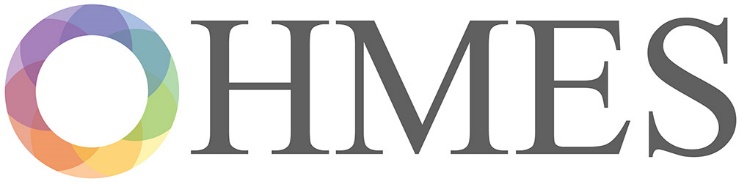 
Health and Medical Education Scholarship Symposium
Thursday, February 18, 2021ABSTRACT SUBMISSIONPresentation Title: Lead Author/Facilitator: Presenting Author/Facilitator Institution/Affiliation: Presenting Author/Facilitator Phone and Email: Co-Authors/Facilitators and affiliations and email (max 4):  Is the Presenting Author/Facilitator a student?    Yes	NoPreferred format: 
 Oral Presentation 
Oral presentations provide an opportunity to share your research or innovation with our medical education scholarship community.  Presentations are in a PowerPoint (or similar) format, and will be limited to 5 minutes per project (plus 2 minutes for questions).   Please note that oral presentation slots are limited.  You may submit works in progress, provided that results can be presented at the event.
☐ Poster or Video Presentation
A poster and video session will be held, with presenters providing a brief summary (2 minutes + 1 minute for questions) of their work for the audience.  Posters should focus on infographics and limit the amount of text.  Videos can present your research and innovation activities in a creative and entertaining format (but should still be scholarly).  Posters and videos will be displayed on the OHMES website following the event.
 Workshop 
Workshops are a great opportunity for the presenter to showcase wisdom, tools, and techniques in the realm of health and medical education scholarship. Interactive and hands-on activities must comprise the majority of the session. These sessions are scheduled for 75 minutes.
Please use the relevant subsection below to describe your preferred presentation format in 250 words or less, and email form to ohmes@ucalgary.ca by December 7, 2020:
Oral Presentation
Background: Objectives/Questions: 
Methods:.

Results and Findings: 
Conclusions and Significance:Provide 3 learning objectives for the audience:1.2.3._________________________________________________________________________________________________Poster PresentationBackground: Objectives/Questions: 
Methods:

Results and Findings: 
Conclusions and Significance:_________________________________________________________________________________________________Video PresentationBackground: Objectives/Questions: 
Methods:

Results and Findings: 
Conclusions and Significance:__________________________________________________________________Workshop
Description:Provide 3 learning objectives for the audience:1.
2.
3.
Target Audience: